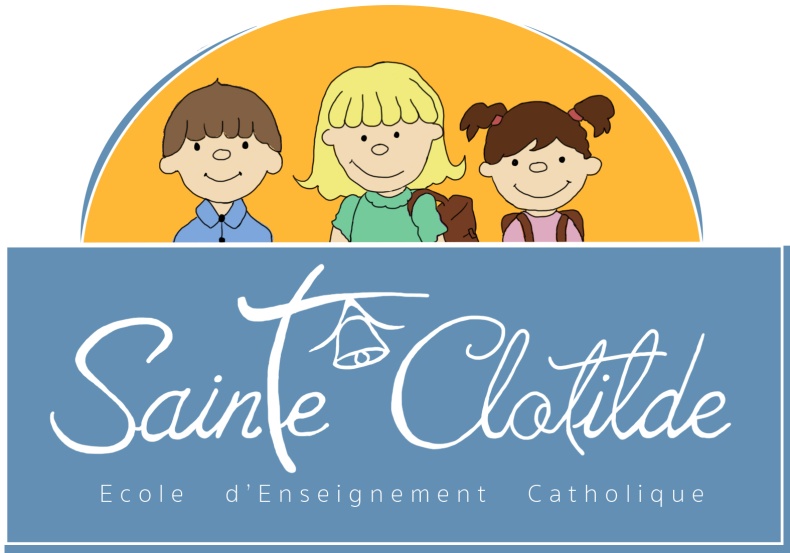 Année scolaire 2018-2019Liste de fournitures de la Classe de Grande SectionTout le matériel doit être marqué au nom de l’enfant.Un sac ou un cartable (pouvant contenir un cahier 17x22)Une trousse (vide) (marqué au nom de l’enfant à l’extérieur)1 boite de mouchoirs en papier4 photos d’identité RAPPEL :Il est indispensable de marquer tous les vêtements de votre enfant. ( blouse, manteau, gants, écharpes, gilet, sweat….) .